WYPRAWKA  PRZEDSZKOLAKA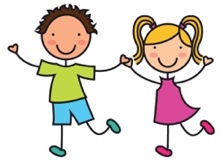  Prosimy rodziców o dostarczenie podpisanych następujących rzeczy w dniu adaptacyjnym, czyli 31 sierpnia 2021, godz.16:00  Kwota wyprawki plastycznej na I semestr: - 40 zł (3-4 latki)- 45 zł (5-6 latki) Wygodne kapcie, najlepiej na rzepę lub wsuwane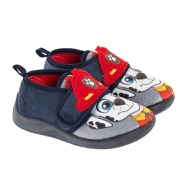    Worek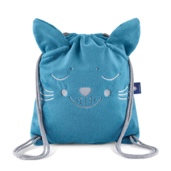    Ubranie na przebranie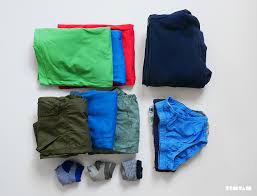    Pościel z podusią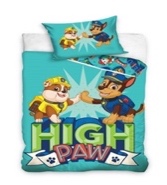     Ulubiony pluszak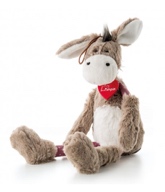 Chusteczki mokre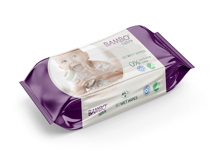   Chusteczki suche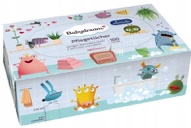   Dobry humor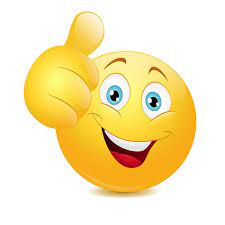 DZIĘKUJEMY 